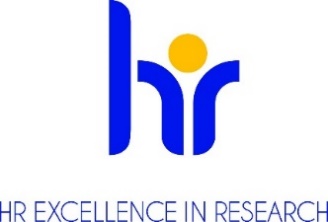 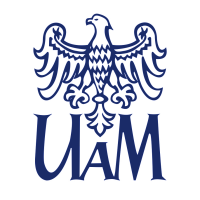 VICE-RECTORIN CHARGE OF THE SCHOOL OF NATURAL SCIENCESAT THE ADAM MICKIEWICZ UNIVERSITY, POZNAN ANNOUNCESA COMPETITIONfor the position of lecturer 
at the Faculty of Geographical and Geological SciencesBasic informationCompetition reference number: Konkurs_30_WNGiG_adiunkt_1_2023Research discipline (research field): Earth and related environmental sciencesNumber of work hours per week including a task-based work schedule (if applicable): full-time, 40 hours a week in the task-based work systemType of an employment contract and expected duration of employment, i.e.: fixed-term contract for one year (01.10.2023-30.09.2024)Anticipated job starting date: 01.10.2023Workplace location: Collegium Geographicum, Krygowski Street 10, 61-680 PoznańApplication deadline and process:10.08.2023. The documents must be sent to the address of the Main Office of the Faculty of Geographical and Geological, Bogumił Krygowski Street 10, 61-680 Poznań with the note KONKURS KTiR 2023, and via email: phil@amu.edu.plRequired documentsApplication form/letter of the candidate addressed to the Vice-Rector announcing the competition;Curriculum Vitae; Diplomas or certificates issued by colleges and universities attesting to education and degrees or titles held (in case of academic degrees obtained abroad - the documents must meet the equivalence criteria set out in Article 328 of the Act of 20 July 2018 Law on Higher Education and Science (Journal of Laws of 2023, item 742 Polish:  Dziennik Ustaw 2023 poz.742 t.j.); Information on the Applicant’s research, teaching and organizational achievements,Other documents as determined by the competition committee.Consent to the processing of personal data as follows : In accordance with Article 6 (1) (a) of the General Data Protection Regulation of 27 April 2016. (OJ EU L 119/1 of 4 May 2016) I consent to the processing of personal data other than: first name, (first names) and surname; parents' first names; date of birth; place of residence (mailing address); education; previous employment history, included in my job offer for the purpose of the current recruitment.";Conditions of the competition determined by the competition committee Determination of qualifications: (researcher profile) according to the Euraxess guidelines(R1) First Stage Researcher (up to the point of PhD) (R2) Recognised Researcher (PhD holders or equivalent who are not yet fully independent)(R3) Established Researcher (researchers who have developed a level of independence)(R4) Leading Researcher (researchers leading their research area or field)Job Offer descriptionWork at the Chair of Tourism and Recreation, conducting research in the field of broadly understood tourism and recreation, scientific publications, conducting didactic classes with students of Tourism and Recreation (intramural and part-time studies), participation in  field practice domestic and / or foreign, organizational work.Requirments and qualificationsThe competition is open to individuals who meet the requirements specified in Article 113 of the Law on Higher Education and Science of 20 July 2018 (Journal of Laws of 2023, item 742,  Article 113 as amended) and who meet the following requirements:Ph.D. Earth science, fluency in written and spoken Polish and English – which allows to conduct classes in this languagedocumented academic scientific achievements in the field of geographical research including tourism and recreationdocumented academic teaching achievements in the field of tourism and recreationscientific interests and knowledge of research methods related to geography, tourism and recreation,ability to work independently and in a research team,participation in conferences and scientific seminarsstrong motivation for research and teachingdriving license cat. B.Required languagesLanguage: Polish and English	Level:  (basic, good, fluent, native) fluentRequired research, teaching or mixed experiencein accordance with point IIIBenefitsan atmosphere of respect and cooperationsupporting employees with disabilitiesflexible working hoursfunding for language learningco-financing of training and coursesadditional days off for educationlife insurancepension plansavings and investment fundpreferential loansadditional social benefitsleisure-time fundingsubsidizing children's vacations"13th" salaryEligibility criteria knowledge of the Polish language in speech and writing knowledge of the English language in speech and writing documented academic (scientific) achievements in the field of geographical research, including tourism and recreationdocumented academic (teaching) achievements in the field of tourism and recreationdocumented participation in conferences and scientific seminarsdriving license cat. B.The selection process Competition committee begins working no later than 14 days after the deadline for submission of documents.Formal evaluation of submitted proposals.  Call to provide additional or missing documents if necessary. Selection of candidates for the interview stage.Interviews for candidates who meet the formal requirements.The committee has the right to request external reviews of candidates' work or to ask candidates to conduct teaching assignments with an opportunity for student evaluation.Other....................The chair of the competition committee announces the results and informs the candidates. This information will include justification with a reference to candidates' strengths and weaknesses. Submitted documents will be sent back to candidates.Prospects for professional developmentPossibility to participate in trainings and courses organized by AMU, possibility of scientific development and applying for a higher academic degree / title.RODO Information Clause :Pursuant to Article 13 of the General Data Protection Regulation of 27 April 2016. (Official Journal of the EU L 119 of 04.05.2016) we inform that:The controller of your personal data is Adam Mickiewicz University, Poznań with the official seat: ul. Henryka Wieniawskiego 1, 61 - 712 Poznań.The personal data controller has appointed a Data Protection Officer overseeing the correctness of the processing of personal data, who can be contacted via e-mail: iod@amu.edu.pl.The purpose of processing your personal data is to carry out the recruitment process for the indicated job position.The legal basis for the processing of your personal data is Article 6(1)(a) of the General Data Protection Regulation of 27 April 2016 and the Labour Code of 26 June 1974. (Journal of Laws of 1998 N21, item 94 as amended).Your personal data will be stored for a period of 6 months from the end of the recruitment process.Your personal data will not be made available to other entities, with the exception of entities authorized by law. Access to your data will be given to persons authorized by the Controller to process them in the performance of their duties.You have the right to access your data and, subject to the law, the right to rectification, erasure, restriction of processing, the right to data portability, the right to object to processing, the right to withdraw consent at any time.You have the right to lodge a complaint to the supervisory authority - the Chairman of the Office for Personal Data Protection, ul.Stawki 2, 00 - 193 Warsaw.Providing personal data is mandatory under the law, otherwise it is voluntary.Your personal data will not be processed by automated means and will not be subject to profiling.